Adding and Subtracting Numbers Behaviours/StrategiesAdding and Subtracting Numbers Behaviours/StrategiesAdding and Subtracting Numbers Behaviours/StrategiesAdding and Subtracting Numbers Behaviours/StrategiesStudent counts to add and subtract quantities.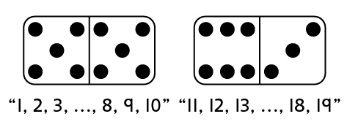 Student counts on or back to addand subtract quantities.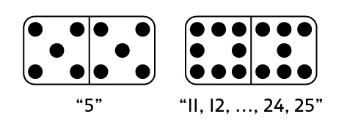 Student uses ten-frames andcounters or other materials toshow a strategy when adding andsubtracting quantities.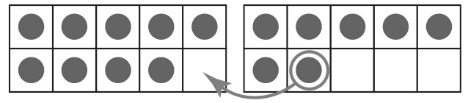 Student refers to doubles pictures when extending known sums to add and subtract quantities.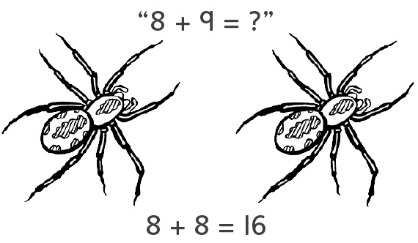 Observations/DocumentationObservations/DocumentationObservations/DocumentationObservations/DocumentationStudent uses the same strategy in every situation to add and subtract quantities.“I like to use doubles!”Student fluently adds using a variety of strategies, but counts back by 1s to subtract.Student adds and subtracts fluently and extends known sums to solve other equations, but struggles to explain thinking.Student fluently adds and subtracts, extends known sums to solve other equations, and explains thinking.Observations/DocumentationObservations/DocumentationObservations/DocumentationObservations/Documentation